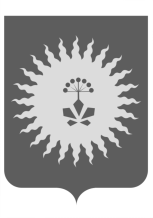 АДМИНИСТРАЦИЯ АНУЧИНСКОГО МУНИЦИПАЛЬНОГО ОКРУГА ПРИМОРСКОГО КРАЯП О С Т А Н О В Л Е Н И Е26.11.2021                           с. Анучино                                        №  943Об утверждении административного регламента предоставления муниципальной услуги «Принятие на учет граждан в качестве нуждающихся в жилых помещениях»Руководствуясь Жилищным кодексом Российской Федерации, в соответствии с Федеральным законом от 27.07.2010 № 210-ФЗ «Об организации предоставления государственных и муниципальных услуг», Федеральным законом от 06.10.2003 г. № 131-ФЗ «Об общих принципах организации местного самоуправления в Российской Федерации», Федеральным законом от 27.11.2017 № 355-ФЗ «О внесении изменений в Федеральный закон «О порядке рассмотрения обращения граждан Российской Федерации», Федеральным законом от 02.05.2006 № 59-ФЗ «О порядке рассмотрения обращений граждан Российской Федерации», Федеральным законом от 18.07.2019г 184-ФЗ «Об организации предоставления государственных и муниципальных услуг»,  постановлением администрации Анучинского муниципального района от 22.08.2011 г. № 375 «О порядке разработки и утверждения административных регламентов предоставления муниципальных услуг на территории Анучинского муниципального района», согласно письма Министерства труда и социальной политики Приморского края, Уставом Анучинского муниципального округа Приморского края, администрация Анучинского муниципального округа ПОСТАНОВЛЯЕТ:	1. Признать утратившим силу постановление администрации Анучинского муниципального района от 09.11.2018г № 581 об утверждении административного регламента «Принятие на учет граждан в качестве нуждающихся в жилых помещениях».	2. Утвердить административный регламент «Принятие на учет граждан в качестве нуждающихся в жилых помещениях».                  	3. Общему отделу администрации Анучинского муниципального округа опубликовать настоящее постановление в официальных средствах массовой информации и разместить на официальном сайте администрации Анучинского муниципального округа в сети Интернет.	4. Настоящее постановление вступает в силу после его официального опубликования.	5. Контроль за исполнением настоящего постановления оставляю за собой.И.о.главы администрации Анучинскогомуниципального округа                                                                    А.Я. ЯнчукУтвержденпостановлениемадминистрации Анучинского муниципального округаот «__» ________20__г № ___АДМИНИСТРАТИВНЫЙ РЕГЛАМЕНТПРЕДОСТАВЛЕНИЯ МУНИЦИПАЛЬНОЙ УСЛУГИ«ПРИНЯТИЕ НА УЧЕТ ГРАЖДАН В КАЧЕСТВЕ НУЖДАЮЩИХСЯ В ЖИЛЫХ ПОМЕЩЕНИЯХ»I. ОБЩИЕ ПОЛОЖЕНИЯПредмет регулирования административного регламента1.1. Настоящий административный регламент предоставления муниципальной услуги «Принятие на учет граждан в качестве нуждающихся в жилых помещениях» (далее – Регламент, муниципальная услуга), устанавливает стандарт предоставления муниципальной услуги, состав, сроки и последовательность административных процедур (действий) при предоставлении муниципальной услуги, требования к порядку их выполнения, порядок, формы контроля за исполнением Регламента, досудебный (внесудебный) порядок обжалования решений и действий (бездействия) Администрации Анучинского муниципального округа (далее Администрация, структурное подразделение Администрации) предоставляющей муниципальную услугу.Круг заявителей2.1. Муниципальная услуга предоставляется малоимущим гражданам, а также иным категориям граждан, имеющих право на получение жилого помещения по договорам социального найма (далее заявители) в соответствии с действующим законодательством Российской Федерации которые:не являются нанимателями жилых помещений по договорам социального найма или членами семьи нанимателя жилого помещения по договору социального найма либо собственниками жилых помещений или членами семьи собственника жилого помещения;являются нанимателями жилых помещений по договорам социального найма или членами семьи нанимателя жилого помещения по договору социального найма либо собственниками жилых помещений или членами семьи собственника жилого помещения и обеспеченные общей площадью жилого помещения на одного члена семьи менее учетной нормы;проживают в помещении, не отвечающем установленным для жилых помещений требованиям;являются нанимателями жилых помещений по договорам социального найма, членами семьи нанимателя жилого помещения по договору социального найма или собственниками жилых помещений, членами семьи собственника жилого помещения, проживающим в квартире, занятой несколькими семьями, если в составе семьи имеется больной, страдающий тяжелой формой хронического заболевания, при которой совместное проживание с ним в одной квартире невозможно, и не имеющими иного жилого помещения, занимаемого по договору социального найма или принадлежащее на праве собственности. Перечень соответствующих заболеваний устанавливается уполномоченным Правительством Российской Федерации федеральным органом исполнительной власти.Требования к порядку информирования о предоставлении муниципальной услугиИнформирование заявителей о правилах предоставления муниципальной услуги осуществляется в форме публичного устного или письменного информирования, по телефону, при устном или письменном обращении, а также по электронной почте и посредством размещения информации в сети Интернет на официальном сайте Анучинского муниципального округа (https://анучинский.рф/) .Информирование заявителей, прием и выдача документов осуществляется  в администрации Анучинского муниципального района в отделе имущественных и земельных отношений (далее – Отдел), в муниципальном казенном учреждении  "Многофункциональный центр предоставления государственных и муниципальных услуг" в Анучинском муниципальном районе (далее - МКУ "МФЦ"), в территориальных обособленных структурных подразделениях (далее-ТОСП), в рамках заключенного соглашения о взаимодействии.Сведения о местонахождении органа, предоставляющего муниципальную услугу, контактных телефонах, интернет-адресах, адресах электронной почты указаны в Приложении №4, а так же размещены на официальном сайте Администрации (адрес сайта https://анучинский.рф/), в СМИ, на информационном стенде в Администрации, в помещении МФЦ , ТОСП На официальном сайте администрации, в СМИ, на информационном стенде в Администрации, в помещении МКУ "МФЦ", ТОСП размещаются:а) общий режим работы;б) перечень документов, необходимых для предоставления муниципальной услуги;в) образец заполнения заявления.Лица, обратившиеся за предоставлением услуги посредством личного обращения, почтовой связи, электронного обращения, непосредственно информируются:о перечне документов, необходимых для предоставления услуги, их комплектности (достаточности);о правильности оформления документов, необходимых для предоставления услуги;об источниках получения документов, необходимых для предоставления муниципальной услуги (сведения об органах администрации Анучинского муниципального района, органах государственной власти, иных организациях и предприятиях);о порядке, сроках оформления документов, необходимых для получения муниципальной услуги, возможности их получения;об основаниях для отказа в предоставлении муниципальной услуги.В любое время с момента приема документов заявитель имеет право на получение сведений о ходе исполнения муниципальной услуги путем использования средств телефонной связи, личного посещения, а также заявителю предоставляется возможность на получение сведений о ходе предоставления муниципальной услуги через федеральную государственную информационную систему "Единый портал государственных и муниципальных услуг (функций)" (www.gosuslugi.ru).II. СТАНДАРТ ПРЕДОСТАВЛЕНИЯ МУНИЦИПАЛЬНОЙ УСЛУГИНаименование муниципальной услугиМуниципальная услуга: «Принятие на учет граждан в качестве нуждающихся в жилых помещениях»Наименование органа, предоставляющего муниципальную услугу Муниципальная услуга предоставляется администрацией Анучинского муниципального округа в лице уполномоченного органа – отдела имущественных и земельных отношений управления по работе с территориями администрации Анучинского муниципального округа (далее - Отдел, уполномоченный орган). Организация предоставления муниципальной услуги осуществляется в том числе через МФЦ, ТОСП в соответствии с соглашением о взаимодействии, заключенным между МФЦ и Администрацией. Администрации, непосредственно предоставляющей муниципальную услугу и организациям, участвующим в предоставлении муниципальной услуги запрещено требовать от заявителя осуществления действий, в том числе согласований, необходимых для получения муниципальной услуги и связанных с обращением в иные государственные органы, органы местного самоуправления, организации.Описание результатов предоставления муниципальной услуги6.1.Результатом предоставления муниципальной услуги является:- принятие граждан на учет в качестве нуждающихся в жилых помещениях;- отказ в принятии граждан на учет в качестве нуждающихся в жилых помещениях.Процедура предоставления   муниципальной услуги завершается выдачей заявителю:а) решения в форме постановления о принятии на учет в качестве нуждающихся в жилом помещении;б) решения в форме уведомления об отказе в принятии на учет в качестве нуждающихся в жилом помещении.Срок предоставления муниципальной услуги- принятие решения в течение 30 рабочих дней со дня представления заявителем заявления и всех необходимых документов в уполномоченный орган;- не позднее чем через 3 рабочих дня со дня принятия решения уполномоченный орган выдает или направляет по адресу, указанному в заявлении, либо через МФЦ документ, подтверждающий принятие такого решения.Правовые основания для предоставления муниципальной услуги Список нормативных актов, в соответствии с которыми осуществляется оказание муниципальной услуги, приведен в Приложении № 2  к Регламенту и размещен на сайте Администрации (https://анучинский.рф/).Исчерпывающий перечень документов, необходимых в соответствии с законодательными или иными нормативными правовыми актами для предоставления муниципальной услуги 9.1. Исчерпывающий перечень документов, необходимых в соответствии с законодательными и иными нормативными правовыми актами для предоставления муниципальной услуги, которые заявитель должен предоставить самостоятельно:Заявителем подается заявление в установленной форме (приложение № 1 к настоящему регламенту) с указанием совместно проживающих с ним членов семьи. Заявление подписывается всеми проживающими совместно с ним дееспособными членами семьи, в том числе временно отсутствующими.Заявление о принятии на учет в качестве нуждающегося в жилом помещении на условиях социального найма подается в уполномоченный орган по месту жительства гражданина. В случаях и порядке, которые установлены законодательством, граждане могут подать заявление о принятии на учет не по месту своего жительства. Принятие на указанный учет недееспособных граждан осуществляется на основании заявлений о принятии на учет, поданных их законными представителями.В случае невозможности личной явки заявителя при подаче документов и получении результата муниципальной услуги его интересы может представлять иное лицо при предъявлении паспорта или иного документа, удостоверяющего личность гражданина, на основании доверенности, оформленной надлежащим образом в соответствии с действующим законодательством. Интересы недееспособных граждан при принятии на учет может представлять законный представитель-опекун на основании постановления о назначении опеки, интересы несовершеннолетних - законные представители (родители, усыновители, опекуны, специалисты органов детской опеки).При подаче заявления предъявляются:паспорт гражданина Российской Федерации и паспорта членов его семьи или документы, заменяющие паспорт гражданина Российской Федерации и их копии. документ, подтверждающий полномочия представителя заявителя (доверенность), в случае подачи заявления представителем заявителя и его копия.Документы, которые заявитель, за исключением заявителей из числа граждан, выехавших из районов Крайнего Севера и приравненных к ним местностей, должен предоставить самостоятельно:а) документы, подтверждающие состав семьи (свидетельство о рождении, свидетельство о заключении брака, решение об усыновлении (удочерении), судебное решение о признании членом семьи и т.п.);б) копия технического паспорта, составленного организацией, осуществляющей техническую инвентаризацию объектов жилищного фонда (Федерального государственного унитарного предприятия «Ростехинвентаризация - Федеральное бюро технической инвентаризации»), с поэтажным планом (при наличии) и экспликацией. В случае регистрации заявителя и членов его семьи по различным адресам вышеперечисленные документы предоставляются с места их регистрации;в) справка КГКУ «УЗИ» по Приморскому краю об отсутствии (наличии) прав на объекты недвижимого имущества по месту постоянного жительства гражданина (заявителя) и членов его семьи;г) документы, подтверждающие факт отнесения гражданина к категории граждан, имеющих право на получение жилого помещения по договору социального найма в соответствии с федеральным законом или законом Приморского края (при принятии  на учет в случаях, предусмотренных законодательством).Документы, которые заявитель вправе предоставить по собственной инициативе, так как они подлежат представлению в рамках межведомственного информационного взаимодействия:а) решение уполномоченного органа местного самоуправления о признании гражданина малоимущим (при принятии на учет в качестве малоимущего);б) выписка из поквартирной карточки или домовой (поквартирной) книги;в) документы, подтверждающие право пользования жилым помещением, занимаемым заявителем и членами его семьи (договор, ордер, решение о предоставлении жилого помещения и т.п.);г) выписка из финансового лицевого счета на оплату жилого помещения и коммунальных услуг, выданная уполномоченной организацией;д) выписка из Единого государственного реестра прав на недвижимое имущество и сделок с ним о правах гражданина и (или) членов его семьи на имеющиеся у них объекты недвижимого имущества либо уведомление об отсутствии в Едином государственном реестре прав на недвижимое имущество и сделок с ним запрашиваемых сведений;е) документы, подтверждающие регистрацию гражданина и членов его семьи в системе индивидуального (персонифицированного) учета, на бумажном носителе или в форме электронного документа;Если указанные в пункте 9.1.  настоящего регламента  документы или содержащаяся в них информация отсутствуют в органах и (или) организациях, участвующих в предоставлении государственных (муниципальных) услуг, то указанные документы предоставляются заявителем самостоятельно.При подаче заявления иногородним заявителем, приехавшим в Анучинский муниципальный округ, дополнительно прилагаются:а) выписка из поквартирной карточки или домовой (поквартирной) книги по прежнему месту жительства;б) справка КГКУ «УЗИ» об отсутствии (наличии) прав на объекты недвижимого имущества с прежних мест жительства гражданина (заявителя) и членов его семьи;в) выписка из Единого государственного реестра прав на недвижимое имущество и сделок с ним о правах гражданина и (или) членов его семьи на имеющиеся у них объекты недвижимого имущества либо уведомление об отсутствии в Едином государственном реестре прав на недвижимое имущество и сделок с ним запрашиваемых сведений (предоставляются с прежних мест жительства гражданина (заявителя) и членов его семьи).Заявители из числа граждан, выехавших из районов Крайнего Севера и приравненных к ним местностей, самостоятельно прилагают к заявлению:а) документы, подтверждающие состав семьи (свидетельство о рождении, свидетельство о заключении брака, решение об усыновлении (удочерении), судебное решение о признании членами семьи);б) документы, подтверждающие право пользования жилым помещением, занимаемым заявителем и членами его семьи (договор, ордер, решение о предоставлении жилого помещения и т.п.);в) копия технического паспорта, составленного организацией, осуществляющей техническую инвентаризацию объектов жилищного фонда (Федерального государственного унитарного предприятия «Ростехинвентаризация - Федеральное бюро технической инвентаризации»), с поэтажным планом (при наличии) и экспликацией. В случае регистрации заявителя и членов его семьи по различным адресам вышеперечисленные документы предоставляются с места их регистрации;г) справка КГКУ «УЗИ» об отсутствии (наличии) прав на объекты недвижимого имущества по месту постоянного жительства гражданина (заявителя) и членов его семьи;д) копию трудовой книжки;е) справка с места выезда заявителей о непредставлении им социальной выплаты как выезжающим из районов Крайнего Севера и приравненных к ним местностей;ж) справку об инвалидности (при наличии инвалидности);з) документы, подтверждающие факт прибытия в районы Крайнего Севера или приравненные к ним местности до 1 января 1992 года;и) справку о том, что район выезда относится к районам Крайнего Севера и приравненным к ним местностям;к) справку о сдаче жилого помещения органам местного самоуправления или копия договора купли-продажи жилого помещения, расположенного в районах Крайнего Севера и приравненных к ним местностях;л) справку о стаже работы в районах Крайнего Севера или приравненных к ним местностях в календарном исчислении. 9.2. Документы, которые заявитель вправе предоставить по собственной инициативе, так как они подлежат представлению в рамках межведомственного информационного взаимодействия:а) выписка из поквартирной карточки или домовой (поквартирной) книги;б) выписка из финансового лицевого счета на оплату жилого помещения и коммунальных услуг, выданная уполномоченной организацией;в) выписка из Единого государственного реестра прав на недвижимое имущество и сделок с ним о правах гражданина и (или) членов его семьи на имеющиеся у них объекты недвижимого имущества либо уведомление об отсутствии в Едином государственном реестре прав на недвижимое имущество и сделок с ним запрашиваемых сведений.Если указанные в пункте 9.2. настоящего регламента документы или содержащаяся в них информация отсутствуют в органах и (или) организациях, участвующих в предоставлении государственных (муниципальных) услуг, то указанные документы предоставляются заявителем самостоятельно.Все документы предоставляются в копиях с одновременным предъявлением оригиналов. Копии документов после проверки их соответствия оригиналу заверяются лицом, принимающим документы. Сверка производится немедленно, после чего подлинники документов возвращаются заявителю лицом, принимающим документы.Не предоставление заявителем документов, указанных в п.9.2. не является основанием для отказа заявителю в предоставлении муниципальной услуги.Исчерпывающий перечень оснований для отказа в приеме документов, необходимых для предоставления муниципальной услугиа) подача заявления и документов (копий и подлинников) ненадлежащим лицом, не уполномоченным на совершение определенных действий;б) документы исполнены карандашом;в) не предъявление при подаче заявления:- паспорта гражданина Российской Федерации и паспорта членов его семьи или документов, заменяющих паспорт гражданина Российской Федерации,- документа, удостоверяющего личность представителя заявителя,- документа, подтверждающего полномочия представителя заявителя (доверенность), в случае подачи заявления представителем заявителя.Исчерпывающий перечень оснований для приостановления или отказа в предоставлении муниципальной услуги11.1. Основаниями для отказа в предоставлении муниципальной услуги являются: а) непредставление документов, указанных в пункте 9.1.административного регламента;б) непредставление документов, подтверждающих право состоять на учете в качестве нуждающихся в жилых помещениях, предоставляемых по договорам социального найма;в) представление документов, которые не подтверждают право состоять на учете в качестве нуждающихся в жилых помещениях, предоставляемых по договорам социального найма;г) ответ органа государственной власти, органа местного самоуправления либо подведомственной органу государственной власти или органу местного самоуправления организации на межведомственный запрос свидетельствует об отсутствии документа и (или) информации, необходимых для принятия граждан на учет в качестве нуждающихся в жилых помещениях в соответствии с частью 4 статьи 52 Жилищного Кодекса Российской Федерации, если соответствующий документ не был предоставлен заявителем по собственной инициативе, за исключением случаев, если отсутствие таких запрашиваемых документов или информации в распоряжении таких органов или организаций подтверждает право соответствующих граждан состоять на учете в качестве нуждающихся в жилых помещенияхд) не истечение пяти лет со дня совершения гражданами с намерением приобретения права состоять на учете в качестве нуждающихся в жилых помещениях действий, в результате которых такие граждане могут быть признаны нуждающимися в жилых помещениях;е) отсутствие электронной подписи заявителя на заявлении о принятии на учет и документах, поданных в форме электронного документа, необходимых для принятия на учет, или несоответствие электронной подписи требованиям федерального законодательства.11.2. Основания для приостановления предоставления муниципальной услуги не предусмотрены.Размер платы, взимаемой с заявителя при предоставлении муниципальной услугиМуниципальная услуга предоставляется бесплатно.13. Максимальный срок ожидания в очереди при подаче заявления о предоставлении муниципальной услуги и при получении результата предоставления муниципальной услугиМаксимальный срок ожидания в очереди при подаче заявления о предоставлении муниципальной услуги и при получении результата предоставления муниципальной услуги не должен превышать 15 минут.14.Срок регистрации заявления о предоставлении муниципальной услуги 14.1. Заявление о предоставлении муниципальной услуги, поданное заявителем при личном обращении в Администрацию или МФЦ, ТОСП регистрируется в день обращения заявителя. При этом продолжительность приема при личном обращении заявителя не должна превышать 15 минут.14.2.Заявление о предоставлении муниципальной услуги, поступившее в Администрацию с использованием электронных средств связи, в том числе через единый портал в виде электронного документа, регистрируется в течение 1 рабочего дня со дня поступления заявления.15. Требовании к помещениям, в которых предоставляется муниципальная услуга, к залу ожидания, местам для заполнения запросов о предоставлении муниципальной услуги, информационным стендам с образцами их заполнения и перечнем документов, необходимых для предоставления муниципальной услуги, в том числе к обеспечению доступности для инвалидов указанных объектов в соответствии с законодательством Российской Федерации о социальной защите инвалидов15.1. Общие требования к помещениям, в которых предоставляется муниципальная услуга, к залу ожидания, местам для заполнения запросов о предоставлении муниципальной услуги, информационным стендам.Вход в помещения, в которых предоставляется муниципальная услуга, (далее - объект) должен быть оборудован информационной табличкой (вывеской), содержащей информацию о наименовании и режиме работы Администрации, МФЦ.Вход и выход из объекта оборудуются соответствующими указателями с автономными источниками бесперебойного питания.Зал ожидания должен соответствовать санитарно-эпидемиологическим правилам и нормам. Количество мест в зале ожидания определяется исходя из фактической загрузки и возможностей для их размещения в здании, но не может быть менее 3-х мест.Зал ожидания укомплектовываются столами, стульями (кресельные секции, кресла, скамьи).Места для заполнения запросов о предоставлении муниципальной услуги обеспечиваются бланками заявлений, образцами для их заполнения, раздаточными информационными материалами, канцелярскими принадлежностями, укомплектовываются столами, стульями (кресельные секции, кресла, скамьи).Помещения для приема заявителей оборудуются информационными стендами или терминалами, содержащими сведения, указанные в пункте («Порядок информирования о предоставлении муниципальной услуги») Административного регламента, в визуальной, текстовой и (или) мультимедийной формах. Оформление визуальной, текстовой и (или) мультимедийной информации должно соответствовать оптимальному зрительному и слуховому восприятию этой информации гражданами.Прием документов и выдача результатов предоставления муниципальной услуги осуществляется в специально оборудованных для этих целей помещениях, которые должны обеспечивать возможность реализации прав заявителей на предоставление муниципальной услуги, соответствовать комфортным условиям для заявителей и оптимальным условиям работы специалистов, участвующих в предоставлении муниципальной услуги.Специалисты, ответственные за предоставление муниципальной услуги, на рабочих местах обеспечиваются табличками с указанием фамилии, имени, отчества (отчество указывается при его наличии) и занимаемой должности.15.2. Требования к обеспечению доступности для инвалидов объектов, зала ожидания, места для заполнения запросов о предоставлении муниципальной услуги, информационных стендов.Для лиц с ограниченными возможностями здоровья обеспечиваются:возможность беспрепятственного входа в объекты и выхода из них;возможность самостоятельного передвижения по территории объекта в целях доступа к месту предоставления муниципальной услуги, в том числе с помощью работников объекта, предоставляющих муниципальные услуги, ассистивных и вспомогательных технологий, а также сменного кресла-коляски;возможность посадки в транспортное средство и высадки из него перед входом в объект, в том числе с использованием кресла-коляски и, при необходимости, с помощью работников объекта;содействие инвалиду при входе в объект и выходе из него, информирование инвалида о доступных маршрутах общественного транспорта;сопровождение инвалидов, имеющих стойкие расстройства функции зрения и самостоятельного передвижения по территории объекта и оказание им помощи в помещениях, где предоставляется муниципальная услуга;надлежащее размещение носителей информации, необходимой для обеспечения беспрепятственного доступа инвалидов к объектам и услугам, с учетом ограничений их жизнедеятельности, в том числе дублирование необходимой для получения услуги звуковой и зрительной информации, а также надписей, знаков и иной текстовой и графической информации знаками, выполненными рельефно-точечным шрифтом Брайля;допуск сурдопереводчика и тифлосурдопереводчика;допуск собаки-проводника в здания, где предоставляется муниципальная услуга, при наличии документа, подтверждающего ее специальное обучение, выданного по форме и в порядке, утвержденных приказом Министерства труда и социальной защиты Российской Федерации от 22 июня 2015 года № 386н.оказание инвалидам помощи в преодолении барьеров, мешающих получению ими муниципальной услуги наравне с другими лицами.В залах ожидания должно быть предусмотрено не менее одного места для инвалида, передвигающегося на кресле-коляске или пользующегося костылями (тростью), а также для его сопровождающего.Информационные стенды, а также столы (стойки) для оформления документов размещаются в местах, обеспечивающих свободный доступ к ним лиц, имеющих ограничения к передвижению, в том числе инвалидов - колясочников.С целью правильной и безопасной ориентации заявителей - инвалидов в помещениях объекта на видных местах должны быть размещены тактильные мнемосхемы, отображающие план размещения данных помещений, а также план эвакуации граждан в случае пожара.Территория, прилегающая к объекту, оборудуется, по возможности, местами для парковки автотранспортных средств, включая автотранспортные средства инвалидов.Личный уход за получателем муниципальной услуги из числа инвалидов (медицинские процедуры, помощь в принятии пищи и лекарств, в выполнении санитарно-гигиенических процедур) обеспечивается инвалидом самостоятельно либо при помощи сопровождающих лиц.15.3. Положения подпункта 15.2 настоящего пункта административного регламента в части обеспечения доступности для инвалидов объектов применяется с 1 июля 2016 года исключительно ко вновь вводимым в эксплуатацию или прошедшим реконструкцию, модернизацию указанным объектам.16. Показатели доступности и качества муниципальной услуги16.1 Показателями доступности и качества муниципальной услуги определяются как выполнение Администрацией Анучинского муниципального округа взятых на себя обязательств по предоставлению муниципальной услуги в соответствии со стандартом ее предоставления и оцениваются следующим образом:а) доступность:% (доля) заявителей (представителей заявителя), ожидающих получения муниципальной услуги в очереди не более 15 минут, - 100 процентов;% (доля) заявителей (представителей заявителя), удовлетворенных полнотой и доступностью информации о порядке предоставления муниципальной услуги, - 90 процентов;% (доля) заявителей (представителей заявителя), для которых доступна информация о получении муниципальной услуги с использованием информационно-телекоммуникационных сетей, доступ к которым не ограничен определенным кругом лиц (включая сеть Интернет), - 100 процентов;% (доля) случаев предоставления муниципальной услуги в установленные сроки со дня поступления заявки – 100 процентов;% (доля) заявителей (представителей заявителя), имеющих доступ к получению муниципальной услуги по принципу «одного окна» по месту пребывания, в том числе в МФЦ – 90 процентов;б) качество:% (доля) заявителей (представителей заявителя), удовлетворенных качеством информирования о порядке предоставления муниципальной услуги, в том числе в электронном виде – 90 процентов;% (доля) заявителей (представителей заявителя), удовлетворенных качеством предоставления муниципальной услуги, - 90 процентов.III. СОСТАВ, ПОСЛЕДОВАТЕЛЬНОСТЬ И СРОКИ ВЫПОЛНЕНИЯ АДМИНИСТРАТИВНЫХ ПРОЦЕДУР, ТРЕБОВАНИЯ К ПОРЯДКУ ИХ ВЫПОЛНЕНИЯ, В ТОМ ЧИСЛЕ ОСОБЕННОСТИ ВЫПОЛНЕНИЯ АДМИНИСТРАТИВНЫХ ПРОЦЕДУР В ЭЛЕКТРОННОЙ ФОРМЕ, А ТАКЖЕ ОСОБЕННОСТИ ВЫПОЛНЕНИЯ АДМИНИСТРАТИВНЫХ ПРОЦЕДУР В МНОГОФУНКЦИОНАЛЬНЫХ ЦЕНТРАХ17. Исчерпывающий перечень административных процедурПредоставление муниципальной услуги включает в себя следующие административные процедуры:1) прием и регистрация заявления о предоставлении муниципальной услуги;2) рассмотрение заявления о предоставлении муниципальной услуги и оформление документов, являющихся результатом предоставления муниципальной услуги;3) выдача (направление) заявителю документов, являющихся результатом предоставления муниципальной услуги.Описание каждой административной процедуры, в том числе содержание каждого административного действия, входящего в состав административной процедуры, продолжительность и (или) максимальный срок его выполнения, критерии принятия решений; результат административной процедуры и порядок передачи результата, который может совпадать с основанием для начала выполнения  следующей административной процедуры; сведения о должностном лице, ответственном за выполнение каждого административного действия, входящего в состав административной процедуры приведено в Приложении № 3.18. Особенности предоставления муниципальной услуги в электронной формеЗаявление о принятии на учет в форме электронного документа подается с использованием федеральной государственной информационной системы «Единый портал государственных и муниципальных услуг (функций)».18.1.Заявление о принятии на учет подписывается заявителем и всеми проживающими совместно с ним дееспособными членами семьи. Заявление о принятии на учет недееспособных граждан подается их законными представителями и заверяется подписями законных представителей.18.2.Заявитель создает электронную копию (электронный образ) заявления о принятии на учет, которое заверяет своей электронной подписью в соответствии с федеральным законодательством, подтверждая его достоверность.18.3.Заявитель и дееспособные члены семьи заявителя в обязательном порядке дают свое согласие на обработку персональных данных. За недееспособных и несовершеннолетних членов семьи согласие на обработку персональных данных дают их законные представители.18.4. Заявитель создает электронные копии (электронные образы) документов, необходимых для принятия на учет, которые заверяет своей электронной подписью в соответствии с федеральным законодательством, подтверждая их достоверность, и прилагает данные документы к заявлению о принятии на учет.18.5. Заявитель несет ответственность в соответствии с федеральным законодательством за представление недостоверных сведений и документов.18.6. Уполномоченный орган осуществляет проверку представленных сведений и документов при наличии информации, свидетельствующей об их недостоверности, и запрашивает у заявителя для сверки оригиналы заявления о принятии на учет и приложенных к заявлению документов, которые заявитель обязан представить по требованию органа местного самоуправления в течение трех дней с момента получения запроса.18.7. Уполномоченный орган отказывает в принятии к рассмотрению заявления о принятии на учет, поданного в форме электронного документа, в следующих случаях:1) отсутствие электронной подписи заявителя на заявлении о принятии на учет и документах, необходимых для принятия на учет, или несоответствие электронной подписи требованиям федерального законодательства;2) отсутствие согласия на обработку персональных данных заявителя, всех дееспособных членов семьи заявителя, законных представителей недееспособных и несовершеннолетних членов семьи заявителя;3) непредставление заявителем в установленный срок всех запрошенных органом местного самоуправления оригиналов документов.Решение об отказе в принятии к рассмотрению заявления направляется заявителю в электронной форме в течение пяти дней с момента его подачи.В случае подачи заявления и документов в электронной форме расписка в получении документов не выдается.19. Особенности предоставления муниципальной услуги в МФЦ19.1. Особенности предоставления муниципальной услуги в МФЦ:В соответствии с заключенным соглашением о взаимодействии между уполномоченным МФЦ (далее – УМФЦ), ТОСП и уполномоченным органом, об организации предоставления муниципальной услуги, МФЦ, ТОСП осуществляет следующие административные процедуры:Информирование (консультация) по порядку предоставления муниципальной услуги;Прием и регистрация запроса и документов от заявителя для получения муниципальной услуги;Составление и выдачу заявителям документов на бумажном носителе, подтверждающих содержание электронных документов, направленных в МФЦ, ТОСП по результатам предоставления муниципальной услуги.19.2. Осуществление административной процедуры «Информирование (консультация) по порядку предоставления муниципальной услуги».Административную процедуру «Информирование (консультация) по порядку предоставления муниципальной услуги»  осуществляет  специалист МФЦ, ТОСП. Специалист МФЦ, ТОСП обеспечивает информационную поддержку заявителей при личном обращении заявителя в МФЦ, ТОСП, в организации, привлекаемых к реализации функций МФЦ, ТОСП (далее – привлекаемые организации)  или при обращении в центр телефонного обслуживания УМФЦ по следующим вопросам:- срок предоставления муниципальной услуги;- размеры государственной пошлины и иных платежей, уплачиваемых заявителем при получении муниципальной услуги, порядок их уплаты;- информацию о дополнительных (сопутствующих) услугах, а также об услугах, необходимых и обязательных для предоставления муниципальной услуги, размерах и порядке их оплаты;- порядок обжалования действий (бездействия), а также решений органов, предоставляющих муниципальную услугу, муниципальных служащих, МФЦ, ТОСП работников МФЦ, ТОСП;- информацию о предусмотренной законодательством Российской Федерации ответственности должностных лиц органов, предоставляющих муниципальную услугу, работников МФЦ, ТОСП работников привлекаемых организаций, за нарушение порядка предоставления муниципальной услуги;- информацию о порядке возмещения вреда, причиненного заявителю в результате ненадлежащего исполнения либо неисполнения МФЦ, ТОСП или его работниками, а также привлекаемыми организациями или их работниками обязанностей, предусмотренных законодательством Российской Федерации;- иную информацию, необходимую для получения муниципальной услуги, за исключением вопросов, предполагающим правовую экспертизу пакета документов или правовую оценку обращения.19.3.Осуществление административной процедуры «Прием и регистрация запроса и документов».1. Административную процедуру «Прием и регистрация запроса и документов» осуществляет  специалист МФЦ, ТОСП, ответственный за прием и регистрацию запроса и документов (далее – специалист приема МФЦ, ТОСП).2. При личном обращении заявителя за предоставлением муниципальной услуги, специалист приема МФЦ, ТОСП принимающий заявление и необходимые документы, должен удостовериться в личности заявителя (представителя заявителя).	Специалист приема МФЦ, ТОСП проверяет документы, предоставленные заявителем, на полноту и соответствие требованиям, установленным настоящим административным регламентом:а) в случае наличия оснований для отказа в приеме документов, определенных в п. 10 настоящего административного регламента, уведомляет заявителя о возможности получения отказа в предоставлении муниципальной услуги.б) если заявитель настаивает на приеме документов, специалист приема МФЦ, ТОСП делает в расписке отметку «принято по требованию».3. Специалист приема МФЦ, ТОСП создает и регистрирует обращение в электронном виде с использованием автоматизированной информационной системы МФЦ, ТОСП (далее – АИС МФЦ). Специалист приема МФЦ, ТОСП формирует и распечатывает 1 (один) экземпляр заявления, в случае отсутствия такого у заявителя, в соответствии с требованиями настоящего административного регламента, содержащего, в том числе, отметку (штамп) с указанием наименования МФЦ, ТОСП где оно было принято, даты регистрации в АИС МФЦ, своей должности, ФИО,  и предлагает заявителю самостоятельно проверить информацию, указанную в заявлении, и расписаться.4.Специалист приема МФЦ, ТОСП формирует и распечатывает 1 (один) экземпляр расписки о приеме документов, содержащей перечень представленных заявителем документов, с указанием формы их предоставления (оригинал или копия), количества экземпляров и даты их представления,   подписывает, предлагает заявителю самостоятельно проверить информацию, указанную в расписке и расписаться, после чего создает электронные образы подписанного заявления, представленных заявителем документов (сканирует документы в форме, которой они были предоставлены заявителем в соответствии с требованиями административных регламентов) и расписки, подписанной заявителем. Заявление, документы, представленные заявителем, и расписка после сканирования возвращаются заявителю.5. Принятые у заявителя документы, заявление и расписка передаются в электронном виде в уполномоченный орган по защищенным каналам связи (с досылкой на бумажных носителях).19.4.  Осуществление административной процедуры «Составление и выдачу заявителям документов на бумажном носителе, подтверждающих содержание электронных документов, направленных в МФЦ, ТОСП по результатам предоставления муниципальной услуги»1. Административную процедуру «Составление и выдачу заявителям документов на бумажном носителе, подтверждающих содержание электронных документов, направленных в МФЦ, ТОСП по результатам предоставления муниципальной услуги» осуществляет  специалист МФЦ, ТОСП ответственный за выдачу результата предоставления муниципальной услуги (далее – уполномоченный специалист МФЦ, ТОСП). 2. При личном обращении заявителя за получением результата муниципальной услуги, уполномоченный специалист МФЦ, ТОСП,  должен удостовериться в личности заявителя (представителя заявителя).3. Уполномоченный специалист МФЦ, ТОСП осуществляет составление, заверение и выдачу документов на бумажных носителях, подтверждающих содержание электронных документов, при этом уполномоченный специалист МФЦ, ТОСП при подготовке экземпляра электронного документа на бумажном носителе, направленного по результатам предоставления муниципальной услуги,  обеспечивает:а) проверку действительности электронной подписи должностного лица уполномоченного органа, подписавшего электронный документ, полученный МФЦ, ТОСП по результатам предоставления муниципальной услуги;б) изготовление, заверение экземпляра электронного документа на бумажном носителе с использованием печати МФЦ, ТОСП (в предусмотренных нормативными правовыми актами Российской Федерации случаях - печати с изображением Государственного герба Российской Федерации);в) учет выдачи экземпляров электронных документов на бумажном носителе.4. Уполномоченный специалист МФЦ, ТОСП передает документы, являющиеся результатом предоставления муниципальной услуги, заявителю (или его представителю) и предлагает заявителю ознакомиться с ними.    5. В случае выявления допущенных опечаток и (или) ошибок в выданных в результате предоставления муниципальной услуги документах уполномоченный специалист осуществляет их замену в срок, не превышающий 10 рабочих дней с момента поступления соответствующего заявления.19.5..В соответствии с заключенным соглашением о взаимодействии между УМФЦ и уполномоченным органом, и если иное не предусмотрено федеральным законом, на МФЦ, ТОСП может быть возложена функция по обработке информации из информационных систем уполномоченного органа, и составление и заверение выписок полученных из информационных систем уполномоченного органа, том числе с использованием информационно-технологической и коммуникационной инфраструктуры, и выдачу заявителям на основании такой информации документов, включая составление на бумажном носителе и заверение выписок из указанных информационных систем, в соответствии с требованиями, установленными Правительством Российской Федерации. И если иное не предусмотрено правилами организации деятельности многофункциональных центров, утверждаемыми Правительством Российской Федерации, составленные на бумажном носителе и заверенные МФЦ, ТОСП выписки из информационных систем органов, предоставляющих муниципальные услуги, приравниваются к выпискам из информационных систем на бумажном носителе, составленным самим органом, предоставляющим муниципальные услуги.IV. ФОРМЫ КОНТРОЛЯ ЗА ИСПОЛНЕНИЕМ АДМИНИСТРАТИВНОГО РЕГЛАМЕНТА            20.1. Порядок осуществления текущего контроля за соблюдением и исполнением ответственными должностными лицами положений регламента и иных нормативных правовых актов, устанавливающих требования к предоставлению муниципальной услуги, а также принятием ими решенийТекущий контроль за соблюдением последовательности действий, определенных административными процедурами по предоставлению муниципальной услуги, принятием решений ответственными специалистами Отдела по исполнению настоящего Административного регламента осуществляется главой администрации Анучинского муниципального округа.20.2. Порядок и периодичность осуществления плановых и внеплановых проверок полноты и качества предоставления муниципальной услуги, в том числе порядок и формы контроля за полнотой и качеством предоставления муниципальной услугиПроверки полноты и качества предоставления муниципальной услуги включают в себя проведение проверок, выявление и устранение нарушений порядка и сроков предоставления муниципальной услуги, рассмотрение обращений заявителей в ходе предоставления муниципальной услуги, содержащие жалобы на решения, действия (бездействия) должностных лиц и муниципальных служащих.Контроль за исполнением Административного регламента по предоставлению муниципальной услуги осуществляется путем проведения:- плановых проверок соблюдения и исполнения специалистами Отдела положений настоящего Административного регламента, иных документов, регламентирующих деятельность по предоставлению муниципальной услуги;- внеплановых проверок соблюдения и исполнения специалистами Отдела положений настоящего Административного регламента, осуществляемых по обращениям физических и юридических лиц, по поручениям Главы Администрации, заместителей главы Администрации на основании иных документов и сведений, указывающих на нарушения настоящего Административного регламента.Плановые и внеплановые проверки проводятся Главой администрации Анучинского муниципального округа.V. ДОСУДЕБНЫЙ (ВНЕСУДЕБНЫЙ) ПОРЯДОК ОБЖАЛОВАНИЯ РЕШЕНИЙ И ДЕЙСТВИЙ (БЕЗДЕЙСТВИЯ) ОРГАНА, ПРЕДОСТАВЛЯЮЩЕГО МУНИЦИПАЛЬНУЮ УСЛУГУ, ДОЛЖНОСТНЫХ ЛИЦ, МУНИЦИПАЛЬНЫХ СЛУЖАЩИХ, УЧАСТВУЮЩИХ В ПРЕДОСТАВЛЕНИИ МУНИЦИПАЛЬНОЙ УСЛУГИ21. Решения и действия (бездействие) администрации Анучинского муниципального района, учреждений, оказывающих муниципальные услуги, должностных лиц, муниципальных служащих администрации Анучинского муниципального района, учреждений, должностных лиц и специалистов учреждений, оказывающих муниципальные услуги, многофункционального центра, работника многофункционального центра принятые (осуществляемые) в ходе предоставления муниципальной услуги на основании настоящего административного регламента  могут быть обжалованы заявителем в досудебном (внесудебном) порядке. 22. Досудебный (внесудебный) порядок обжалования, установленный настоящим разделом, применяется ко всем административным процедурам, перечисленным в разделе III настоящего административного регламента.Заявитель, либо его уполномоченный представитель вправе обратиться с жалобой в следующих случаях:нарушения срока регистрации запроса о предоставлении муниципальной услуги, запроса о предоставление двух и более муниципальных услуг в многофункциональных центрах при однократном обращении заявителя;нарушения срока предоставления муниципальной услуги;требования у заявителя документов, не предусмотренных нормативными правовыми актами Российской Федерации, нормативными правовыми актами Приморского края, муниципальными правовыми актами Анучинского муниципального района для предоставления муниципальной услуги;отказа заявителю в приеме документов, предоставление которых предусмотрено нормативными правовыми актами Российской Федерации, муниципальными правовыми актами Анучинского муниципального района  для предоставления муниципальной услуги;отказа заявителю в предоставлении муниципальной услуги, если основания отказа не предусмотрены федеральными законами и принятыми в соответствии с ними иными нормативными правовыми актами Российской Федерации, муниципальными правовыми актами Анучинского муниципального района;требования у заявителя при предоставлении муниципальной услуги платы, не предусмотренной нормативными правовыми актами Российской Федерации, муниципальными правовыми актами Анучинского муниципального района;отказа администрации Анучинского муниципального района,  учреждений, оказывающих муниципальные услуги, должностных лиц, муниципальных служащих администрации Анучинского муниципального района, должностных лиц и специалистов учреждений, предоставляющих муниципальные услуги, многофункционального центра, работника многофункционального центра  в исправлении допущенных опечаток и ошибок, в выданных в результате предоставления муниципальной услуги документах либо нарушение установленного срока таких исправлений;нарушения срока или порядка выдачи документов по результатам  предоставления муниципальной услуги;приостановления предоставления муниципальной услуги, если основания приостановления не предусмотрены федеральными законами и принятыми в соответствии с ними иными нормативными правовыми актами Российской Федерации, законами и иными нормативными правовыми актами Приморского края, правовыми актами Анучинского муниципального округа.23. Жалоба на решения и действия (бездействие) администрации Анучинского муниципального округа, учреждений, предоставляющих  муниципальные услуги, должностных лиц, муниципальных служащих администрации Анучинского муниципального района, должностных лиц и специалистов учреждений, предоставляющих  муниципальные услуги, многофункционального центра, работника многофункционального центра подается в письменной форме на бумажном носителе, в электронной форме в орган, предоставляющий муниципальную услугу, многофункциональный центр либо в орган местного самоуправления публично-правового образования, являющийся учредителем многофункционального центра (далее - учредитель многофункционального центра).  Жалоба на решения и действия (бездействие) работника многофункционального центра подается руководителю этого многофункционального центра.Жалоба на решения и действия (бездействие) многофункционального центра подается учредителю многофункционального центра .Жалоба  на  решения и действия (бездействие) должностных лиц администрации Анучинского муниципального района, подается Главе администрации Анучинского муниципального округа.23.1. Жалоба на действия (бездействие) работника многофункционального центра либо жалоба на решения и действия (бездействие) многофункционального центра, на  решения и действия (бездействие) должностных лиц администрации Анучинского муниципального округа поданные с нарушением подведомственности, установленной п. 23 настоящего Регламента, подлежат передаче по подведомственности, но не позднее рабочего дня следующего за днем регистрации жалобы.  24. Информирование заявителей о порядке подачи и рассмотрения жалобы обеспечивается посредством размещения информации на стендах в местах предоставления муниципальной услуги, на официальном сайте администрации Анучинского муниципального округа, в федеральной государственной информационной системе "Единый портал государственных и муниципальных услуг (функций)".Консультирование заявителей о порядке обжалования решений и действий (бездействия) администрации Анучинского муниципального района и его должностных лиц осуществляется в том числе по телефону либо при личном приеме.Жалоба может быть подана в: - многофункциональный центр; - общий отдел администрации; - главе администрации (личный прием). Личный прием заявителей главой администрации Анучинского муниципального округа производится еженедельно по адресу: с. Анучино, ул. Лазо, д. 6. Время приема: понедельник, с 11 часов 00 минут до 13 часов 00 минут. В случае подачи жалобы на личном приеме гражданин (уполномоченный заявитель) представляет документ, удостоверяющий его личность, в соответствии с законодательством Российской Федерации.В случае если жалоба подается через представителя заявителя, также представляется документ, подтверждающий полномочия на осуществление действий от имени заявителя. В качестве документа, подтверждающего полномочия на осуществление действий от имени заявителя, может быть представлена:а) оформленная в соответствии с законодательством Российской Федерации доверенность (для физических лиц);б) оформленная в соответствии с законодательством Российской Федерации доверенность, заверенная печатью заявителя (при наличии печати) и подписанная руководителем заявителя или уполномоченным этим руководителем лицом (для юридических лиц);25. Перечень нормативно-правовых актов регулирующих порядок досудебного (внесудебного) обжалования решений и действий (бездействия) органа предоставляющего муниципальную услугу, органа участвующего в предоставлении муниципальной услуги:-  Кодекса Российской Федерации об административных правонарушениях- Федеральный закон от 2 мая 2006 г. № 59-ФЗ "О порядке рассмотрения обращений граждан Российской Федерации"-   Федеральный закон от 27 июля 2010 г. № 210-ФЗ "Об организации предоставления государственных и муниципальных услуг"	26. Жалоба должна содержать: наименование органа, предоставляющего муниципальную услугу, учреждения, предоставляющего муниципальную услугу, должностного лица органа, предоставляющего муниципальную услугу, либо муниципального служащего, должностного лица либо специалиста учреждения, предоставляющего муниципальную  услугу, многофункционального центра  его руководителя и (или) работника многофункционального центра, решения и действия (бездействие) которых обжалуются; фамилию, имя, отчество (последнее - при наличии), сведения о месте жительства заявителя - физического лица либо наименование, сведения о месте нахождения заявителя                          - юридического лица, а также номер (номера) контактного телефона, адрес (адреса) электронной почты (при наличии) и почтовый адрес, по которым должен быть направлен ответ заявителю;сведения об обжалуемых решениях и действиях (бездействии) органа, предоставляющего муниципальную услугу, должностного лица органа, предоставляющего муниципальную услугу, либо муниципального служащего, многофункционального центра, работника многофункционального центра; доводы, на основании которых заявитель не согласен с решением и действиями (бездействием) органа, предоставляющего муниципальную услугу, должностного лица органа, предоставляющего муниципальную услугу, либо муниципального служащего, многофункционального центра, работника многофункционального центра заявителем могут быть представлены документы (при наличии), подтверждающие доводы заявителя, либо их копии.27. Жалоба подлежит регистрации в день ее поступления.Жалоба, поступившая  в орган, предоставляющий муниципальную услугу, многофункциональный центр, подлежит рассмотрению должностными лицами, указанными в пункте 23 настоящего административного регламента, в течение пятнадцати рабочих дней со дня ее регистрации.В случае, обжалования отказа органа, предоставляющего муниципальную услугу, многофункционального центра в приеме документов у заявителя, либо уполномоченного представителя, либо в исправлении допущенных опечаток и ошибок или в случае обжалования нарушения установленного срока таких исправлений - в течение пяти рабочих дней со дня ее регистрации.По результатам рассмотрения жалобы должностные лица, указанные в пункте 23 настоящего административного регламента, принимают одно из следующих решений:жалоба удовлетворяется, в том числе в форме отмены принятого решения, исправления администрацией Анучинского муниципального округа, многофункциональным центром допущенных опечаток и ошибок в выданных в результате предоставления муниципальной услуги документах, возврата заявителю денежных средств, взимание которых не предусмотрено нормативными правовыми актами Российской Федерации, нормативными правовыми актами Приморского края, муниципальными правовыми актами Анучинского муниципального округа;в удовлетворении жалобы отказывается.  В случае признания жалобы подлежащей удовлетворению в ответе заявителю, дается информация о действиях, осуществляемых органом,  предоставляющим муниципальную услугу, многофункциональным центром  в целях незамедлительного устранения выявленных нарушений при оказании  муниципальной услуги, а также приносятся извинения за доставленные неудобства и указывается информация о дальнейших действиях, которые необходимо совершить заявителю в целях получения  муниципальной услуги.   В случае признания жалобы, не подлежащей удовлетворению, в ответе заявителю даются аргументированные разъяснения о причинах принятого решения, а также информация о порядке обжалования принятого решения.Не позднее дня, следующего за днем принятия решения по жалобе, заявителю в письменной форме  и по желанию заявителя в электронной форме направляется мотивированный ответ о результатах рассмотрения жалобы.Ответ на жалобу направляется в форме электронного документа по адресу электронной почты, указанному в жалобе, поступившей в форме электронного документа, и в письменной форме по почтовому адресу, указанному в жалобе, поступившей  в письменной форме. Кроме того, на поступившую жалобу, которая затрагивает интересы неопределенного круга лиц, в частности на жалобу, в которой обжалуется судебное решение, вынесенное в отношении неопределенного круга лиц, ответ, в том числе с разъяснением порядка  обжалования судебного решения, может быть размещен с соблюдением требований части 2 статьи 6 Федерального закона от 02.05.2006 № 59-ФЗ «О порядке рассмотрения граждан Российской Федерации» на официальном сайте администрации Анучинского муниципального района.В случае, если текст письменной жалобы не позволяет определить суть жалобы, ответ на жалобу не дается, и она не подлежит направлению на рассмотрение в государственный орган, орган местного самоуправления или должностному лицу в соответствии с их компетенцией, о чем в течение 7 дней со дня ее регистрации сообщается заявителю, направившему обращение.В случае поступления письменной жалобы, содержащей  вопрос, ответ на который размещен в соответствии с частью 4 статьи 10 Федерального закона от 02.05.2006  № 59-ФЗ «О порядке рассмотрения граждан Российской Федерации» на официальном сайте администрации Анучинского муниципального округа (https://анучинский.рф/) , гражданину, направившему жалобу, в течение 7 дней со дня ее регистрации сообщается электронный адрес официального сайта администрации Анучинского муниципального округа, на котором размещен ответ на вопрос, поставленный в жалобе, при этом жалоба, содержащая обжалование судебного решения, не возвращается.Должностные лица, указанные в пункте 23 настоящего административного регламента, отказывают в удовлетворении жалобы в следующих случаях:наличие вступившего в законную силу решения суда, арбитражного суда по жалобе о том же предмете и по тем же основаниям;подача жалобы лицом, полномочия которого не подтверждены в порядке, установленном законодательством Российской Федерации и настоящим административным регламентом;наличие решения по жалобе, принятого ранее в соответствии с требованиями настоящего административного регламента в отношении того же заявителя и по тому же предмету жалобы.При получении жалобы, в которой содержатся нецензурные либо оскорбительные выражения, угрозы жизни, здоровью и имуществу должностного лица, а также членов его семьи, должностные лица, указанные в пункте 23 настоящего административного регламента, вправе оставить жалобу без ответа по существу поставленных в ней вопросов, сообщив заявителю, направившему жалобу, в течение тридцати дней со дня регистрации жалобы о недопустимости злоупотребления правом.В случае, если текст жалобы не поддается прочтению, ответ на жалобу не дается, и она не подлежит направлению на рассмотрение в государственный орган, орган местного самоуправления или должностному лицу в соответствии с их компетенцией, о чем в течение семи дней со дня регистрации жалобы сообщается гражданину, направившему жалобу, если его фамилия и почтовый адрес поддаются прочтению.В случае, если в жалобе содержится вопрос, на который заявителю, направившему жалобу, неоднократно давались письменные ответы по существу в связи с ранее направляемыми жалобами, и при этом в жалобе не приводятся новые доводы или обстоятельства должностные лица, указанные в пункте 23 настоящего административного регламента, вправе принять решение о безосновательности очередной жалобы и прекращении переписки с гражданином, направившим жалобу, по данному вопросу при условии, что указанная жалоба и ранее направляемые жалобы направлялись в один и тот же государственный орган, орган местного самоуправления или одному и тому же должностному лицу. О данном решении гражданин, направивший жалобу, уведомляется в течение тридцати дней со дня регистрации жалобы.В случае, если в жалобе не указаны фамилия заявителя, направившего жалобу, или почтовый адрес, по которому должен быть направлен ответ, ответ на жалобу не дается.28. В случае установления в ходе или по результатам рассмотрения жалобы признаков состава административного правонарушения, предусмотренного статьей 5.63 Кодекса Российской Федерации об административных правонарушениях, или преступления должностные лица, указанные в пункте 23 настоящего административного регламента, незамедлительно направляют имеющиеся материалы в органы прокуратуры.29. Решения, действия (бездействие) администрации Анучинского муниципального округа, принятые в ходе предоставления муниципальной услуги на основании настоящего административного регламента, а также решения, действия (бездействие) должностных лиц администрации Анучинского муниципального округа по результатам рассмотрения жалоб могут быть обжалованы в судебном порядке.Приложение № 1                                       Главе Анучинского муниципального округа                                       от _________________________________                                               (фамилия, имя, отчество)                                       ____________________________________                                       ____________________________________                                            проживающего(ей) по адресу:                                       ____________________________________                                       ____________________________________                                                 данные паспорта                                        (серия, номер, кем и когда выдан)                                       ____________________________________                                               (контактный телефон)                                 ЗАЯВЛЕНИЕ       о принятии на учет в качестве нуждающегося в жилом помещении    В соответствии  с ч. 3  ст. 52  Жилищного кодекса  Российской Федерациипрошу Вас принять меня на учет в качестве нуждающегося в жилом помещении покатегории, как___________________________________________________________________________________________________________________________________________________________________________________________________________________Вместе  со мной прошу принять на учет членов моей семьи, состав семьи_________ человек(а):1. Супруг(а) ______________________________________________________________                           (Ф.И.О., число, месяц, год рождения)2. ________________________________________________________________________        (родственные отношения, Ф.И.О., число, месяц, год рождения)3. ________________________________________________________________________        (родственные отношения, Ф.И.О., число, месяц, год рождения)4. ________________________________________________________________________        (родственные отношения, Ф.И.О., число, месяц, год рождения)5. ________________________________________________________________________        (родственные отношения, Ф.И.О., число, месяц, год рождения)Подпись заявителя и совместно проживающих граждан (членов семьи)           _________________ _____________________________                                  Ф.И.О"___" _________________ 20__ г."___" _________________ 20__ г. ___________________________________________                                       (подпись члена семьи, Ф.И.О.)"___" _________________ 20__ г. ___________________________________________                                       (подпись члена семьи, Ф.И.О.)"___" _________________ 20__ г. ___________________________________________                                       (подпись члена семьи, Ф.И.О.)"___" _________________ 20__ г. ___________________________________________                                       (подпись члена семьи, Ф.И.О.)"___" _________________ 20__ г. ___________________________________________                                       (подпись члена семьи, Ф.И.О.)Способ получения результата предоставления муниципальной услуги:Выдана расписка в получении документов:_____________________________________ «__» ________  20____ г._____________ФИО должностного лица/специалиста МФЦ                           (подпись)Расписку получил   «_____»  _____________  20______ г.  _____________                           (дата)                (подпись заявителя)Приложение №2СПИСОК НОРМАТИВНЫХ АКТОВ, В СООТВЕТСТВИИ С КОТОРЫМИ ОСУЩЕСТВЛЯЕТСЯ ОКАЗАНИЕ МУНИЦИПАЛЬНОЙ УСЛУГИ1.	Конституция Российской Федерации;2.	Гражданский кодекс Российской Федерации;3.	Жилищный кодекс Российской Федерации;4.	Закон Российской Федерации от 15 мая 1991 года № 1244-1 "О социальной защите граждан, подвергшихся воздействию радиации вследствие катастрофы на Чернобыльской АЭС";5.	Федеральный закон от 12 января 1995 года № 5-ФЗ "О ветеранах";6.	Федеральный закон от 25 октября 2002 года № 125-ФЗ "О жилищных субсидиях гражданам, выезжающим из районов Крайнего Севера и приравненных к ним местностей";7.	Федеральный закон от 6 октября 2003 года № 131-ФЗ "Об общих принципах организации местного самоуправления в Российской Федерации";8.	Федеральный закон от 27 июля 2010 года № 210-ФЗ "Об организации предоставления государственных и муниципальных услуг";9.	Закон Приморского края от 11 ноября 2005 года № 297-КЗ "О порядке ведения органами местного самоуправления городских (сельских) поселений и городских округов Приморского края учета граждан в качестве нуждающихся в жилых помещениях, предоставляемых по договорам социального найма";10.	Закон Приморского края от 15 мая 2006 года № 360-КЗ "О порядке признания органами местного самоуправления Приморского края граждан малоимущими в целях предоставления им жилых помещений по договорам социального найма";11.	Закон Приморского края от 26 июня 2006 года № 389-КЗ "Об обеспечении жилыми помещениями ветеранов, инвалидов и семей, имеющих детей-инвалидов, на территории Приморского края";12.	Устав Анучинского муниципального округа Приморского края;13.	Настоящий административный регламент.Приложение №3ПОСЛЕДОВАТЕЛЬНОСТЬ И СРОКИ ВЫПОЛНЕНИЯ АДМИНИСТРАТИВНЫХ ПРОЦЕДУР1. Последовательность действий по предоставлению заявителю муниципальной услуги «Принятие на учет граждан в качестве нуждающихся в жилых помещениях» включает в себя следующие административные процедуры:а) прием заявления и документов, их регистрация (далее по тексту - «Прием»);б) проверка оснований для предоставления или отказа в предоставлении муниципальной услуги и подготовка проекта решения о постановке на учет в качестве нуждающихся в жилых помещениях или проекта уведомления об отказе в постановке на учет в качестве нуждающихся в жилых помещениях (далее по тексту - «Подготовка проекта»;в) подписание решения о постановке на учет в качестве нуждающихся в жилых помещениях или проекта уведомления об отказе в постановке на учет в качестве нуждающихся в жилых помещениях (далее по тексту - «Подписание»;г) выдача результата муниципальной услуги (далее по тексту - «Выдача»).2. Основанием для начала административной процедуры «Прием» является письменное обращение заявителя (его представителя, доверенного лица) с пакетом документов, необходимых для предоставления муниципальной услуги. Специалист, ответственный за прием документов, устанавливает предмет обращения заявителя (представителя заявителя), устанавливает личность заявителя (представителя заявителя), соответствие полномочий представителя заявителя, проверяет полноту и правильность оформления заявления, уведомляет заявителя (представителя заявителя) о перечне документов, которые будут получены путем межведомственного взаимодействия.Специалист, ответственный за прием документов, проверяет соответствие представленных документов (оригиналы и их копии. Специалист, ответственный за прием документов, сличает представленные экземпляры оригиналов и копий документов (в том числе нотариально удостоверенные) друг с другом. Сличив копии документов с их подлинными экземплярами, выполняет на них надпись об их соответствии подлинным экземплярам, заверяет своей подписью с указанием фамилии и инициалов, даты.При отсутствии у заявителя заполненного заявления или при неправильном его заполнении специалист, ответственный за прием документов, оказывает помощь в заполнении заявления.Специалист, ответственный за прием документов, оформляет расписку в 2-х экземплярах о приеме документов. В расписке, в том числе указываются:а) номер, присвоенный при регистрации заявления, фамилия, имя, отчество заявителя, наименование услуги, дата представления документов;б) перечень документов с указанием их наименования, реквизитов;в) количество экземпляров каждого из представленных документов (подлинных экземпляров и их копий), количество листов в каждом экземпляре документа;г) дата получения результата муниципальной услуги;д) фамилия и инициалы специалиста, принявшего документы и сделавшего соответствующую запись в программно-техническом комплексе;е) телефон, по которому заявитель в течение срока предоставления муниципальной услуги может узнать о стадии рассмотрения документов и времени, оставшемся до ее завершения;ж) дата и подпись специалиста.Специалист, ответственный за прием документов, передает заявителю первый экземпляр расписки, второй экземпляр помещает в дело предоставленных документов.Специалист, ответственный за прием документов, фиксирует в программно-техническом комплексе МФЦ, ТОСП факт приема документов, формирует пакет документов и в срок, не позднее следующего рабочего дня с момента приема документов, передает его должностному лицу для рассмотрения и определения исполнителя, ответственного за подготовку результата муниципальной услуги (далее - специалист, ответственный за результат муниципальной услуги).При поступлении документов в форме электронных документов с использованием информационно-телекоммуникационных сетей общего пользования, в том числе сети Интернет, включая единый портал государственных и муниципальных услуг, расписка в течение рабочего дня, следующего за днем получения документов, направляется в форме электронного документа по адресу электронной почты, указанному заявителем.Результатом административной процедуры является прием заявления и пакета документов от заявителя, способ фиксации приема документов -электронный (бумажный). Максимальный срок выполнения действий административной процедуры «Прием» - 2 дня.Решение о приеме на учет в качестве нуждающихся в жилых помещениях об отказе в приеме на учет в качестве нуждающихся в жилых помещениях принимается комиссией по жилищным вопросам при администрации Анучинского муниципального округа (далее – Комиссия) по результатам рассмотрения заявления и иных документов не позднее чем через 30 календарных дней.Специалист, ответственный за подготовку результата муниципальной услуги, в течение 3 дней:а) заносит в книгу регистрации заявлений граждан о принятии на учет в качестве нуждающихся в жилых помещениях, предоставляемых по договору социального найма, запись о принятом заявлении и пакете документов;б) проводит проверку представленных документов на предмет полноты и правильности оформления пакета документов.в) в случае предоставления заявителем документов, указанных в пунктах 10  административного регламента, проводит проверку оснований для предоставления или отказа в предоставлении муниципальной услуги ; г) в случае непредставления заявителем по собственной инициативе документов, указанных в пунктах 10 административного регламента, формирует межведомственный запрос в течение 3 дней с момента проведения проверки представленных документов на предмет полноты и правильности оформления пакета документов.Направление запроса осуществляется по каналам единой системы межведомственного информационного взаимодействия в порядке и сроки, определенные действующим законодательством.Ответ на запрос включает в себя документы (информацию), которые были отражены в запросе уполномоченного органа, либо содержит информацию об отсутствии соответствующих документов (информации).Ответ на запрос может быть сформирован на бумажном носителе или при возможном электронном взаимодействии в электронном виде.Специалист, ответственный за подготовку результата муниципальной услуги, по результатам полученных запросов в течение 3 дней проводит экспертизу полного пакета документов на предмет наличия либо отсутствия оснований для отказа в предоставлении муниципальной услуги.3. На основании принятого Комиссией решения о постановке на учет в качестве нуждающихся в жилых помещениях либо отказа, специалист в течение 3 рабочих дней готовит проект постановления администрации Анучинского муниципального округа о постановке на учет в качестве нуждающихся в жилых помещениях либо отказе в постановке на учет в качестве нуждающихся в жилых помещениях, который подписывается главой Анучинского муниципального округа.С учетом состоявшегося решения специалист, ответственный за производство по заявлению, готовит проект решения:проект постановления о постановке на учет в качестве нуждающихся в жилом помещении;проект уведомления об отказе в постановке на учет в качестве нуждающихся в жилом помещении.Специалист, ответственный за производство по заявлению с учетом состоявшегося решения о подготовке проекта постановления о постановке на учет в качестве нуждающихся в жилом помещении, заводит на гражданина учетное дело, в котором содержатся все предоставленные им необходимые документы. Учетному делу присваивает номер, соответствующий номеру в книге учета. Учетные дела помещаются в картотеку. Хранение учетных дел обеспечивает специалист, ответственный за производство по заявлению.Документы граждан, которым подготовлено уведомление об отказе в постановке на учет в качестве нуждающихся в жилом помещении, помещаются в картотеку отказов. Хранение документов граждан, которым отказано в принятии на учет, обеспечивает специалист, ответственный за производство по заявлению.Максимальный срок выполнения действий административной процедуры «Подготовка проекта» – 10 рабочих дней.Результатом административной процедуры является подготовка проекта постановления о постановке на учет или уведомления об отказе в постановке на учет в качестве нуждающихся в жилом помещении. Должностным лицом, ответственным за выдачу результата предоставления муниципальной услуги, является специалист, уполномоченный выдавать результаты предоставления муниципальной услуги.Специалист, ответственный за производство по заявлению, в день поступления результата муниципальной услуги готовит пакет документов (уведомление об отказе, заверенную копию постановления о принятии на учет) и передает специалисту, ответственному за выдачу документов.Не позднее дня, следующего за днем получения результата муниципальной услуги, специалист, ответственный за прием и отправку корреспонденции, регистрирует результат муниципальной услуги, как исходящую корреспонденцию. Должностным лицом, ответственным за регистрацию, является уполномоченное лицо, выполняющее функции по приему и отправке корреспонденции.Максимальный срок выполнения действий административной процедуры «Подписание» - 10 рабочих дней.Результатом административной процедуры является подписание постановления о постановке на учет или уведомление об отказе в постановке на учет.4. Основанием для начала административной процедуры «Выдача» является получение специалистом, ответственным за выдачу результата предоставления муниципальной услуги результата муниципальной услуги.Должностным лицом, ответственным за выдачу результата предоставления муниципальной услуги, является специалист, уполномоченный выдавать результаты предоставления муниципальной услуги.Если в заявлении о предоставлении муниципальной услуги выбран способ получения результата лично, специалист, ответственный за выдачу результата предоставления муниципальной услуги, при обращении заявителя за получением результата, устанавливает личность заявителя, полномочия представителя заявителя, в том числе проверяет документ, удостоверяющий личность; принимает у заявителя расписку, полученную при обращении за услугой, регистрирует расписку заявителя в программно-техническом комплексе (при наличии МФЦ, ТОСП).Специалист, ответственный за выдачу результата предоставления муниципальной услуги, передает результат муниципальной услуги заявителю (или его представителю). Заявитель расписывается в получении результата муниципальной услуги на экземпляре расписки.Если в заявлении о предоставлении муниципальной услуги выбран способ получения результата по почте, специалист, ответственный за выдачу результата предоставления муниципальной услуги, отправляет результат муниципальной услуги заявителю заказным письмом по указанному в заявлении адресу в порядке делопроизводства.Если в заявлении о предоставлении муниципальной услуги выбран способ получения результата в электронном виде, специалист, ответственный за выдачу результата предоставления муниципальной услуги, отправляет результат муниципальной услуги заявителю на адрес электронной почты в форме электронного документа в формате PDF.Максимальный срок выполнения действий административной процедуры «Выдача» - 3 рабочих дня.Результатом административной процедуры является выдача заверенной копии постановления о постановке на учет или уведомления об отказе в постановке на учет в качестве нуждающихся в жилом помещении.5. Фиксация результатов предоставления муниципальной услуги.При непосредственной передаче специалистом, ответственным за выдачу результатов предоставления муниципальной услуги, принятие на учет в качестве нуждающихся в жилых помещениях, заявителю (его уполномоченному представителю) датой передачи считается дата выдачи результата муниципальной услуги лично заявителю, представителю заявителя либо направленного по почте, или по электронной почте.В случае неполучения заявителем результата услуги лично, в течение трех дней с момента его поступления, для выдачи заявителю специалистом, ответственным за выдачу в адрес заявителя, направляется письменное уведомление о необходимости получения результата муниципальной услуги, с указанием срока его получения (30 календарных дней).По истечении 30 дней со дня направления уведомления заявителю, специалист, ответственный за выдачу документов, направляет результат муниципальной услуги на хранение в архив уполномоченного органа.6. Особенности выполнения административных процедур в электронной форме, в том числе с использованием федеральной государственной информационной системы «Единый портал государственных и муниципальных услуг (функций)»7.  Предоставление в установленном порядке информации заявителю и обеспечение доступа заявителя к сведениям о муниципальной услуге.Информация о правилах предоставления муниципальной услуги предоставляется:- на официальном сайте администрации Анучинского муниципального округа- с использованием федеральной государственной информационной системы «Единый портал государственных и муниципальных услуг (функций)».Доступ заявителя к сведениям о правилах предоставления муниципальной услуги осуществляется через сеть Интернет.	8. Подача заявления и документов, необходимых для предоставления муниципальной услуги, и прием заявления и документов.Подача заявления и документов, необходимых для предоставления муниципальной услуги, осуществляется на Интернет - сайт https://анучинский.рф/,  по электронной почте anuchinsky_oizo@mo.primorsky.ru.Прием заявления и документов осуществляется путем регистрации заявления с присвоением соответствующего номера.8.1. Получение заявителем сведений о ходе выполнения заявления о предоставлении муниципальной услуги.Получение заявителем сведений о ходе выполнения заявления о предоставлении муниципальной услуги осуществляется устно или путем направления на Интернет - сайт https://анучинский.рф/, по электронной почте anuchinsky_oizo@mo.primorsky.ru информации с указанием номера заявления, полученного при регистрации заявления.8.2.  Получение заявителем результата предоставления муниципальной услуги.Результат предоставления муниципальной услуги, либо отказ в предоставлении муниципальной услуги передаются заявителю лично под роспись в получении.Если заявитель обратился с просьбой направить результат муниципальной услуги по почте, специалист отправляет результат муниципальной услуги заявителю заказным письмом по указанному в заявлении адресу.В случае обращения заявителя с использованием электронной почты, результат услуги направляется на адрес электронной почты заявителя.9. Порядок осуществления в электронной форме, в том числе с использованием федеральной государственной информационной системы «Единый портал государственных и муниципальных услуг (функций)» следующих административных процедур:- предоставление в установленном порядке информации заявителям и обеспечение доступа заявителей к сведениям о муниципальной услуге;- подача заявителем заявления и иных документов, необходимых для предоставления муниципальной услуги, и прием таких заявления и документов;- получение заявителем сведений о ходе выполнения заявления о предоставлении муниципальной услуги;- взаимодействие структурного подразделения Администрации и МФЦ, ТОСП, предоставляющего муниципальную услугу, с иными органами государственной власти, органами местного самоуправления и организациями, участвующими в предоставлении муниципальных услуг, в том числе порядок и условия такого взаимодействия;- получение заявителем результата предоставления муниципальной услуги;- иные действия, необходимые для предоставления муниципальной услуги.Приложение № 4МЕСТОНАХОЖДЕНИЕ ОРГАНА, ПРЕДОСТАВЛЯЮЩЕГО МУНИЦИПАЛЬНУЮ УСЛУГУ, КОНТАКТНЫЕ ТЕЛЕФОНЫ, ИНТЕРНЕТ-АДРЕСА, АДРЕСА ЭЛЕКТРОННОЙ ПОЧТЫ:а) Администрация, отдел имущественных и земельных отношений управления по работе с территориями администрации Анучинского муниципального округа :адрес: ул. Лазо, д. 6 офис 20, с. Анучино, Приморский край;телефон: 8 (42362) 91-2-65, 8(42362)91-6-07;Адрес Интернет – сайта:https://анучинский.рф/Адрес электронной почты:   anuchinsky_oizo@mo.primorsky.ru; график работы:понедельник, вторник, пятница с 9.00 до 13.00;б)  Анучинское отделение с.Анучино  ГАУ Приморского края «МФЦ»:адрес: ул.Лазо, 18/1; с.Анучино, Приморский край;телефон: 8 (42362) 91-9-00;адрес электронной почты: org@anuch.mfs-25.ruграфик работы:понедельник – четверг : с 9-00 до 17-00;пятница : с 9-00 до 16-00;без перерыва;суббота, воскресенье-выходной.в) ТОСП :адрес : ул. Советская, 21; с. Чернышевка, Приморский край;телефон :8 (42362)94-5-77график работы : вторник, четверг с 11-00 до 17-00 г) ТОСП :адрес : ул. Юбилейная, 13-а; с. Гражданка, Приморский край;телефон :8 (42362)95-3-54график работы : понедельник, среда : с 11-00 до 15-00 Лично______________________________________________(МФЦ/администрация (уполномоченный орган)Почтовым отправлением______________________________                         (почтовый адрес)Электронной почтой ________________________________(адрес электронной почты)